粤物协培字[2023]24号关于组织特种作业操作证培训班的通知各物业服务企业及相关单位:为进一步增强各单位特种作业人员的安全意识，提高安全操作技能，根据《安全生产法》、《国务院关于进一步加强企业安全生产工作的通知》、《特种作业人员安全技术培训考核管理规定》（国家安监总局第30号令）等法律法规规定，特种作业人员必须经过专门的安全技术理论和实践操作培训，并经考试合格，取得《特种作业操作证》方可上岗作业。为促进物业服务企业贯彻执行国家有关安全生产法律法规，加强安全生产管理，提高物业行业特种作业从业人员持证上岗率。本会联合广东省祥粤职业培训学院举办特种作业操作证培训班（含新考、复审、换证），现将特种作业操作证培训班有关事项通知如下：一、培训对象及条件（一）初训: 凡未取得《特种作业操作证》的从业人员，年满 18 周岁，初中（含）以上文化程度，身体健康，并无妨碍从事相应特种作业的疾病和生理缺陷，且男性不超过60周岁、女性不超过55周岁（登高架设作业/高处安装、维护、拆除作业，女性不超过50周岁），均可自愿报名。（二）复训:已取得《特种作业操作证》复审、换证，在证书到期前，需提前3个月报名，不参加复审过期作废，不得从事相关工作。二、培训内容（一）低压电工培训内容电工与电子技术基础知识，万用表等安全用具使用，电工绝缘手套等安全用具检查和使用，导线的连接，电机及控制线路、仪表、照明、工具材料、供配电柜、车间配电柜等作业现场安全防护技术，以及触电事故等作业现场的应急处理等实操技术技能。（二）高压电工培训内容电力系统基础知识，电工基础知识，电工仪表和测量，电力变压器，高压电器及成套配电装置，高压电力线路，过电压及其保护，继电保护与二次回路，变配电所电气运行及事故处理，电气安全技术、电气防火防爆和防静电、触电事故与急救等实操技术技能。（三）登高架设作业培训内容安全生产法律法规基础知识，登高架设作业基础知识，扣件式钢管脚手架，碗扣式钢管脚手架，门式钢管脚手架，工具式脚手架，模板支撑架，跨越架和登高架设施工现场伤害急救等知识和实操技术技能。（四）高处安装、维护、拆除作业培训内容个人防护用品安全帽、安全带、防滑鞋的佩戴和使用训练,移动平台操作实操,操作吊篮进行清洗作业实操,操作单人吊具进行清洗作业实操,电力、电信上杆作业实操,小型空调安装实操,个人防护用品安全帽、安全带、防滑鞋的佩戴和使用训练等理论知识和实操技术技能。三、报名时间：自本通知下发之日开始长期接受报名。 四、开班时间：每月学员满25人即开班。五、培训方式（一）初训：线上学习+线下实操培训；（二）复审、换证：线上学习；（三）培训班地址：广州市天河区燕岭路123号3楼（广东省祥粤职业培训学院）。六、培训项目及收费标准（一）报名费含培训材料费、考试费、制证工本费（每人含1次正考、1次补考）。（二）收费方式：请汇款至以下账号户名:广东省祥粤职业培训学院账号:36022 0120 91000 91295开户行:中国工商银行股份有限公司广州燕侨大厦支行发票开具：在报名缴费成功后提交开票信息，由广东省祥粤职业培训学院在10个工作日内开具“非学历教育*培训服务费”普通电子发票发送到单位或学员指定的邮箱。企业团体报名享受另行优惠，详情请咨询招生老师。七、报名材料八、报考流程（一）初训：每月2号前提交当月报考材料，经审核无误后安排理论培训及做题练习，次月安排培训考试计划。实操培训需本人到场学习后方可参加实操考试。（二）复训（复审/换证）：每月2号前提交报名考材料，经审核无误后，次月安排培训、做题练习并参加理论考试（免实操考试）。（三）考试合格后（理论/实操均为 80 分合格）颁发中华人民共和国应急部监制的特种作业操作证，由广州市应急管理局颁发证书，如考试不合格，均有一次补考机会。九、证书样式及查询方式（一）证书样式，电子证书与实体证书具有同等法律效力。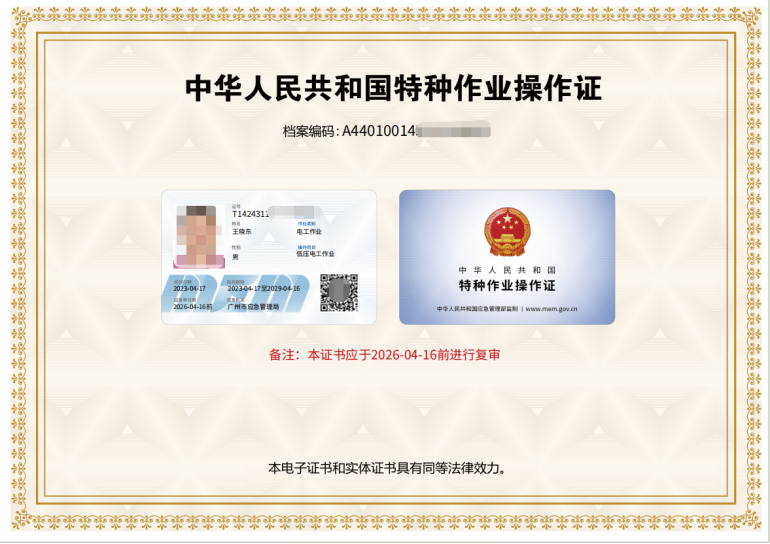 （二）证书查询当前，只有以下2种途径查询证书真伪，不接受其他任何软件、网站或公众号查询入口的查询结果。1.新版、旧版证书：进入应急管理部官网http://cx.mem.gov.cn/，依次点击“服务”、“服务大厅”、“特种作业操作证及安全生产知识和管理能力考核合格信息查询”，输入个人信息后查询;2.新版正式：关注公众号“国家安全生产考试”，使用公众号中“扫码查询”扫描证书二维码获取真是证书信息。凡是直接使用微信“扫一扫”扫描证书二维码即可获取证书信息的情况，均为假冒证书。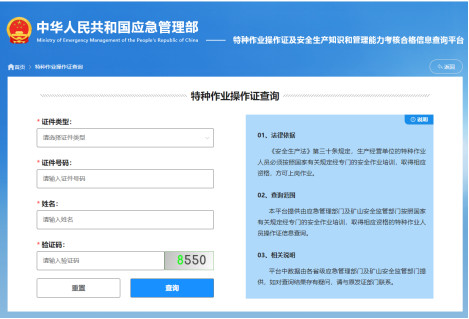 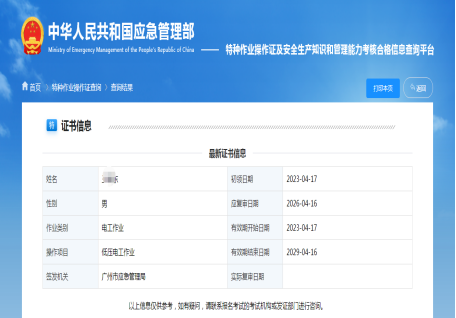 十、其他注意事项（一）特种工培训课程具体实施工作，由广东省祥粤职业培训学院负责；（二）参加培训的人员完成线上学习和通过考试后，由广州市应急局统一颁发证书；（三）请各学员遵守课程相关学习规则。十一、报名方式（一）线上报名手机端—直接登录gdwx.xyyxt.net，进行注册、报名、缴费。也可以直接扫码完成注册、报名、缴费。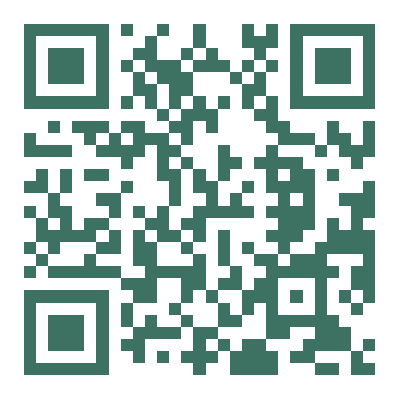 线上报名缴费成功后2个工作日内会有教务老师跟进收集相关报名资料，学习培训时间统一由教务老师通知安排。线下报名请扫描下方二维码进入报名咨询群（陈老师：18148770510）。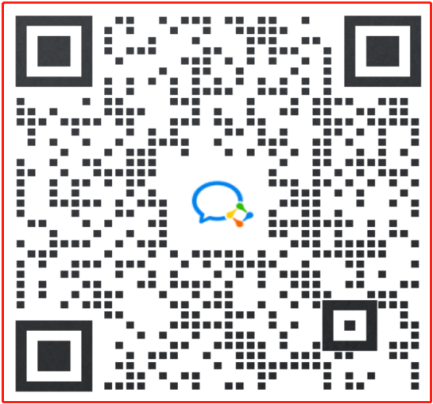 附件：1.个人健康承诺书2.广州市特种作业操作证核发申请表3.广州市异地特种作业操作证到期换证申请表广东省物业管理行业协会                                 2023年8月17日附件1个人健康承诺书广州市应急管理局:本人（姓名:       ，身份证号:                       ）承诺自己的身体没有妨碍从事相应特种作业的器质性心脏病、癫痫病、美尼尔氏症、眩晕症、癔病、震颤麻痹症、精神病、痴呆症以及其他疾病和生理缺陷等方面的疾病,身体健康状况完全可以胜任目前的特种作业岗位工作,如有隐瞒愿意接受任何处理,在工作过程中如出现任何由于身体疾病导致的后果,相关责任全部由我本人承担。特此承诺                            承诺人签字：日期：附件2附件3广州市异地特种作业操作证到期换证申请表需提交材料：1、特种作业操作证（IC卡）原件；2、广州市社保证明或广州市入户证明工种类别准操项目学时报名费电工作业高压电工作业178 学时1680元电工作业低压电工作业148 学时1500元高处作业登高架设作业100 学时1500 元高处作业高处安装、维护、拆除作业100 学时1500元复审（领证后首 3 年）到期前 3 个月报名复审（领证后首 3 年）到期前 3 个月报名8 学时260 元换证（领证后 6 年内）到期前 3 个月报名（含异地）换证（领证后 6 年内）到期前 3 个月报名（含异地）8 学时300 元类别材料名称初训复训异地换证纸质 材料1.近期白底小一寸彩照 2 张（背面写本人姓名）√√√纸质 材料2.身份证复印件 1 份（正、反面复印在一张 A4 纸上）√√√纸质 材料3.初中（含）以上学历证书复印件或户口本上注明初中以上学历页复印件√纸质 材料4.个人健康承诺书一份（本人签名）√√√纸质 材料5.《广州市特种作业操作证核发申请表》原件 1 份√√√纸质 材料6.原《特种作业操作证》复印件和网查截图√√纸质 材料7.《广州市异地特种作业操作证到期换证申请表》（单位公章）原件 1 份√纸质 材料8.近三个月的广州社保证明√电子 材料9.近期白底小一寸彩照电子版（以身份证号命名）√√√电子 材料10.学员信息汇总表√√√广州市特种作业操作证核发申请表                                                               班别：                                                                            学号：             委托培训单位办证 个人办证□                填表时间： 202   年   月   日广州市特种作业操作证核发申请表                                                               班别：                                                                            学号：             委托培训单位办证 个人办证□                填表时间： 202   年   月   日广州市特种作业操作证核发申请表                                                               班别：                                                                            学号：             委托培训单位办证 个人办证□                填表时间： 202   年   月   日广州市特种作业操作证核发申请表                                                               班别：                                                                            学号：             委托培训单位办证 个人办证□                填表时间： 202   年   月   日广州市特种作业操作证核发申请表                                                               班别：                                                                            学号：             委托培训单位办证 个人办证□                填表时间： 202   年   月   日广州市特种作业操作证核发申请表                                                               班别：                                                                            学号：             委托培训单位办证 个人办证□                填表时间： 202   年   月   日广州市特种作业操作证核发申请表                                                               班别：                                                                            学号：             委托培训单位办证 个人办证□                填表时间： 202   年   月   日广州市特种作业操作证核发申请表                                                               班别：                                                                            学号：             委托培训单位办证 个人办证□                填表时间： 202   年   月   日广州市特种作业操作证核发申请表                                                               班别：                                                                            学号：             委托培训单位办证 个人办证□                填表时间： 202   年   月   日广州市特种作业操作证核发申请表                                                               班别：                                                                            学号：             委托培训单位办证 个人办证□                填表时间： 202   年   月   日广州市特种作业操作证核发申请表                                                               班别：                                                                            学号：             委托培训单位办证 个人办证□                填表时间： 202   年   月   日广州市特种作业操作证核发申请表                                                               班别：                                                                            学号：             委托培训单位办证 个人办证□                填表时间： 202   年   月   日广州市特种作业操作证核发申请表                                                               班别：                                                                            学号：             委托培训单位办证 个人办证□                填表时间： 202   年   月   日姓 名性 别粘贴小一寸白底彩照（22X32mm）粘贴小一寸白底彩照（22X32mm）出生年月身份证号身份证号身份证号粘贴小一寸白底彩照（22X32mm）粘贴小一寸白底彩照（22X32mm）文化程度身体状况身体状况身体状况健康健康健康健康粘贴小一寸白底彩照（22X32mm）粘贴小一寸白底彩照（22X32mm）单位全称单位电话粘贴小一寸白底彩照（22X32mm）粘贴小一寸白底彩照（22X32mm）个人手机（必填）个人电话粘贴小一寸白底彩照（22X32mm）粘贴小一寸白底彩照（22X32mm）通讯地址邮编粘贴小一寸白底彩照（22X32mm）粘贴小一寸白底彩照（22X32mm）操作资格认定种类新申请申请作业类别申请作业类别申请作业类别申请作业类别操作资格认定种类新申请申请作业项目申请作业项目申请作业项目申请作业项目操作资格认定种类复审□换证□申请作业类别申请作业类别申请作业类别申请作业类别□电工作业          □高处作业□电工作业          □高处作业□电工作业          □高处作业□电工作业          □高处作业□电工作业          □高处作业□电工作业          □高处作业□电工作业          □高处作业操作资格认定种类复审□换证□申请作业项目申请作业项目申请作业项目申请作业项目□低压电工作业               □高压电工作业 □高处安装、维护、拆除作业   □登高架设作业□低压电工作业               □高压电工作业 □高处安装、维护、拆除作业   □登高架设作业□低压电工作业               □高压电工作业 □高处安装、维护、拆除作业   □登高架设作业□低压电工作业               □高压电工作业 □高处安装、维护、拆除作业   □登高架设作业□低压电工作业               □高压电工作业 □高处安装、维护、拆除作业   □登高架设作业□低压电工作业               □高压电工作业 □高处安装、维护、拆除作业   □登高架设作业□低压电工作业               □高压电工作业 □高处安装、维护、拆除作业   □登高架设作业操作资格认定种类复审□换证□初次领证日期初次领证日期初次领证日期初次领证日期      年    月   日      年    月   日      年    月   日      年    月   日上次复审日期上次复审日期  年   月操作资格认定种类复审□换证□证书编号证书编号证书编号证书编号T   T   T   T   原发证机关原发证机关从事特种作业以来是否有违章违法责任事故记录或拒绝、阻碍安全生产监管监察部门监督检查的情形。从事特种作业以来是否有违章违法责任事故记录或拒绝、阻碍安全生产监管监察部门监督检查的情形。从事特种作业以来是否有违章违法责任事故记录或拒绝、阻碍安全生产监管监察部门监督检查的情形。从事特种作业以来是否有违章违法责任事故记录或拒绝、阻碍安全生产监管监察部门监督检查的情形。从事特种作业以来是否有违章违法责任事故记录或拒绝、阻碍安全生产监管监察部门监督检查的情形。从事特种作业以来是否有违章违法责任事故记录或拒绝、阻碍安全生产监管监察部门监督检查的情形。从事特种作业以来是否有违章违法责任事故记录或拒绝、阻碍安全生产监管监察部门监督检查的情形。从事特种作业以来是否有违章违法责任事故记录或拒绝、阻碍安全生产监管监察部门监督检查的情形。从事特种作业以来是否有违章违法责任事故记录或拒绝、阻碍安全生产监管监察部门监督检查的情形。从事特种作业以来是否有违章违法责任事故记录或拒绝、阻碍安全生产监管监察部门监督检查的情形。从事特种作业以来是否有违章违法责任事故记录或拒绝、阻碍安全生产监管监察部门监督检查的情形。从事特种作业以来是否有违章违法责任事故记录或拒绝、阻碍安全生产监管监察部门监督检查的情形。本人保证本次申请所填写内容和提交的材料真实，并经社区或县级以上医疗机构体检健康合格。                                                           签 字：                                                                  日 期：      年   月   日本人保证本次申请所填写内容和提交的材料真实，并经社区或县级以上医疗机构体检健康合格。                                                           签 字：                                                                  日 期：      年   月   日本人保证本次申请所填写内容和提交的材料真实，并经社区或县级以上医疗机构体检健康合格。                                                           签 字：                                                                  日 期：      年   月   日本人保证本次申请所填写内容和提交的材料真实，并经社区或县级以上医疗机构体检健康合格。                                                           签 字：                                                                  日 期：      年   月   日本人保证本次申请所填写内容和提交的材料真实，并经社区或县级以上医疗机构体检健康合格。                                                           签 字：                                                                  日 期：      年   月   日本人保证本次申请所填写内容和提交的材料真实，并经社区或县级以上医疗机构体检健康合格。                                                           签 字：                                                                  日 期：      年   月   日本人保证本次申请所填写内容和提交的材料真实，并经社区或县级以上医疗机构体检健康合格。                                                           签 字：                                                                  日 期：      年   月   日本人保证本次申请所填写内容和提交的材料真实，并经社区或县级以上医疗机构体检健康合格。                                                           签 字：                                                                  日 期：      年   月   日本人保证本次申请所填写内容和提交的材料真实，并经社区或县级以上医疗机构体检健康合格。                                                           签 字：                                                                  日 期：      年   月   日本人保证本次申请所填写内容和提交的材料真实，并经社区或县级以上医疗机构体检健康合格。                                                           签 字：                                                                  日 期：      年   月   日本人保证本次申请所填写内容和提交的材料真实，并经社区或县级以上医疗机构体检健康合格。                                                           签 字：                                                                  日 期：      年   月   日本人保证本次申请所填写内容和提交的材料真实，并经社区或县级以上医疗机构体检健康合格。                                                           签 字：                                                                  日 期：      年   月   日本人保证本次申请所填写内容和提交的材料真实，并经社区或县级以上医疗机构体检健康合格。                                                           签 字：                                                                  日 期：      年   月   日以下内容在考试合格后由培训单位填写                                               以下内容在考试合格后由培训单位填写                                               以下内容在考试合格后由培训单位填写                                               以下内容在考试合格后由培训单位填写                                               以下内容在考试合格后由培训单位填写                                               以下内容在考试合格后由培训单位填写                                               以下内容在考试合格后由培训单位填写                                               以下内容在考试合格后由培训单位填写                                               以下内容在考试合格后由培训单位填写                                               以下内容在考试合格后由培训单位填写                                               以下内容在考试合格后由培训单位填写                                               以下内容在考试合格后由培训单位填写                                               以下内容在考试合格后由培训单位填写                                               安全培训日期安全培训日期安全培训日期安全培训日期安全培训日期202   年     月     日202   年     月     日202   年     月     日202   年     月     日202   年     月     日202   年     月     日202   年     月     日202   年     月     日培训方式培训方式培训方式培训方式培训方式面授面授面授面授实修学时实修学时实修学时实修学时实修学时8 学时  8 学时  8 学时  8 学时  考试成绩(注：已对学历证明、身份证复核并确定无误 )  考试成绩(注：已对学历证明、身份证复核并确定无误 )  考试成绩(注：已对学历证明、身份证复核并确定无误 )  考试成绩(注：已对学历证明、身份证复核并确定无误 )  考试成绩(注：已对学历证明、身份证复核并确定无误 )  理论成绩：理论成绩：理论成绩：理论成绩：培训单位：（盖章）年    月    日培训单位：（盖章）年    月    日培训单位：（盖章）年    月    日培训单位：（盖章）年    月    日受理单位核查意见受理单位核查意见受理单位核查意见经办人意见：经办人意见：经办人意见：经办人意见：经办人意见：经办人意见：经办人意见：经办人意见：经办人意见：经办人意见：受理单位核查意见受理单位核查意见受理单位核查意见审核人意见：审核人意见：审核人意见：审核人意见：审核人意见：审核人意见：审核人意见：审核人意见：审核人意见：审核人意见：受理单位核查意见受理单位核查意见受理单位核查意见审批人意见：审批人意见：审批人意见：审批人意见：审批人意见：审批人意见：审批人意见：审批人意见：审批人意见：审批人意见：委托培训单位办证 □　         个人办证 □         填表时间：    年   月    日委托培训单位办证 □　         个人办证 □         填表时间：    年   月    日委托培训单位办证 □　         个人办证 □         填表时间：    年   月    日委托培训单位办证 □　         个人办证 □         填表时间：    年   月    日委托培训单位办证 □　         个人办证 □         填表时间：    年   月    日委托培训单位办证 □　         个人办证 □         填表时间：    年   月    日委托培训单位办证 □　         个人办证 □         填表时间：    年   月    日委托培训单位办证 □　         个人办证 □         填表时间：    年   月    日姓 名性 别性 别出生年月身份证号身份证号文化程度身体状况身体状况个人电话个人手机（必填）个人手机（必填）复审换证申请作业类别电工作业（进网许可证换证）电工作业（进网许可证换证）电工作业（进网许可证换证）电工作业（进网许可证换证）电工作业（进网许可证换证）电工作业（进网许可证换证）复审换证申请准操项目复审换证初次领证日期证书编号证书编号复审换证上次复审日期原发证机关原发证机关属地用工单位情况本单位为驻穗单位，申请人为本单位职工，用工情况与社保一致。联系人：                        用工单位（盖章）：联系电话：                      日期：本单位为驻穗单位，申请人为本单位职工，用工情况与社保一致。联系人：                        用工单位（盖章）：联系电话：                      日期：本单位为驻穗单位，申请人为本单位职工，用工情况与社保一致。联系人：                        用工单位（盖章）：联系电话：                      日期：本单位为驻穗单位，申请人为本单位职工，用工情况与社保一致。联系人：                        用工单位（盖章）：联系电话：                      日期：本单位为驻穗单位，申请人为本单位职工，用工情况与社保一致。联系人：                        用工单位（盖章）：联系电话：                      日期：本单位为驻穗单位，申请人为本单位职工，用工情况与社保一致。联系人：                        用工单位（盖章）：联系电话：                      日期：本单位为驻穗单位，申请人为本单位职工，用工情况与社保一致。联系人：                        用工单位（盖章）：联系电话：                      日期：属地用工单位情况本单位为驻穗单位，申请人为本单位职工，用工情况与社保一致。联系人：                        用工单位（盖章）：联系电话：                      日期：本单位为驻穗单位，申请人为本单位职工，用工情况与社保一致。联系人：                        用工单位（盖章）：联系电话：                      日期：本单位为驻穗单位，申请人为本单位职工，用工情况与社保一致。联系人：                        用工单位（盖章）：联系电话：                      日期：本单位为驻穗单位，申请人为本单位职工，用工情况与社保一致。联系人：                        用工单位（盖章）：联系电话：                      日期：本单位为驻穗单位，申请人为本单位职工，用工情况与社保一致。联系人：                        用工单位（盖章）：联系电话：                      日期：本单位为驻穗单位，申请人为本单位职工，用工情况与社保一致。联系人：                        用工单位（盖章）：联系电话：                      日期：本单位为驻穗单位，申请人为本单位职工，用工情况与社保一致。联系人：                        用工单位（盖章）：联系电话：                      日期：本人声明：1.从事特种作业以来无违章违法责任事故记录或拒绝、阻碍安全生产监管监察部门监督检查的情形。2.经社区或县级以上医疗机构体检健康合格。3.本次申请所填写内容和提交的材料真实、有效。签名：               日期：本人声明：1.从事特种作业以来无违章违法责任事故记录或拒绝、阻碍安全生产监管监察部门监督检查的情形。2.经社区或县级以上医疗机构体检健康合格。3.本次申请所填写内容和提交的材料真实、有效。签名：               日期：本人声明：1.从事特种作业以来无违章违法责任事故记录或拒绝、阻碍安全生产监管监察部门监督检查的情形。2.经社区或县级以上医疗机构体检健康合格。3.本次申请所填写内容和提交的材料真实、有效。签名：               日期：本人声明：1.从事特种作业以来无违章违法责任事故记录或拒绝、阻碍安全生产监管监察部门监督检查的情形。2.经社区或县级以上医疗机构体检健康合格。3.本次申请所填写内容和提交的材料真实、有效。签名：               日期：本人声明：1.从事特种作业以来无违章违法责任事故记录或拒绝、阻碍安全生产监管监察部门监督检查的情形。2.经社区或县级以上医疗机构体检健康合格。3.本次申请所填写内容和提交的材料真实、有效。签名：               日期：本人声明：1.从事特种作业以来无违章违法责任事故记录或拒绝、阻碍安全生产监管监察部门监督检查的情形。2.经社区或县级以上医疗机构体检健康合格。3.本次申请所填写内容和提交的材料真实、有效。签名：               日期：本人声明：1.从事特种作业以来无违章违法责任事故记录或拒绝、阻碍安全生产监管监察部门监督检查的情形。2.经社区或县级以上医疗机构体检健康合格。3.本次申请所填写内容和提交的材料真实、有效。签名：               日期：本人声明：1.从事特种作业以来无违章违法责任事故记录或拒绝、阻碍安全生产监管监察部门监督检查的情形。2.经社区或县级以上医疗机构体检健康合格。3.本次申请所填写内容和提交的材料真实、有效。签名：               日期：已核实国家安全监管总局查询平台,其证书信息完整，与IC卡一致。该证复审记录完整且在有效期内换证。培训机构：（盖章）年    月    日已核实国家安全监管总局查询平台,其证书信息完整，与IC卡一致。该证复审记录完整且在有效期内换证。培训机构：（盖章）年    月    日已核实国家安全监管总局查询平台,其证书信息完整，与IC卡一致。该证复审记录完整且在有效期内换证。培训机构：（盖章）年    月    日已核实国家安全监管总局查询平台,其证书信息完整，与IC卡一致。该证复审记录完整且在有效期内换证。培训机构：（盖章）年    月    日已核实国家安全监管总局查询平台,其证书信息完整，与IC卡一致。该证复审记录完整且在有效期内换证。培训机构：（盖章）年    月    日已核实国家安全监管总局查询平台,其证书信息完整，与IC卡一致。该证复审记录完整且在有效期内换证。培训机构：（盖章）年    月    日已核实国家安全监管总局查询平台,其证书信息完整，与IC卡一致。该证复审记录完整且在有效期内换证。培训机构：（盖章）年    月    日已核实国家安全监管总局查询平台,其证书信息完整，与IC卡一致。该证复审记录完整且在有效期内换证。培训机构：（盖章）年    月    日以下内容在考试合格后由培训机构填写以下内容在考试合格后由培训机构填写以下内容在考试合格后由培训机构填写以下内容在考试合格后由培训机构填写以下内容在考试合格后由培训机构填写以下内容在考试合格后由培训机构填写以下内容在考试合格后由培训机构填写以下内容在考试合格后由培训机构填写国家系统培训班级名称市宣教中心报考办理号市宣教中心报考办理号该学员已完成该项目安全培训学时、体检合格且考试成绩合格，学员身份证复印件、体检表原件、特种作业操作证（IC卡）复印件等资料已存档。 培训机构（盖章）：年      月      日该学员已完成该项目安全培训学时、体检合格且考试成绩合格，学员身份证复印件、体检表原件、特种作业操作证（IC卡）复印件等资料已存档。 培训机构（盖章）：年      月      日该学员已完成该项目安全培训学时、体检合格且考试成绩合格，学员身份证复印件、体检表原件、特种作业操作证（IC卡）复印件等资料已存档。 培训机构（盖章）：年      月      日该学员已完成该项目安全培训学时、体检合格且考试成绩合格，学员身份证复印件、体检表原件、特种作业操作证（IC卡）复印件等资料已存档。 培训机构（盖章）：年      月      日该学员已完成该项目安全培训学时、体检合格且考试成绩合格，学员身份证复印件、体检表原件、特种作业操作证（IC卡）复印件等资料已存档。 培训机构（盖章）：年      月      日该学员已完成该项目安全培训学时、体检合格且考试成绩合格，学员身份证复印件、体检表原件、特种作业操作证（IC卡）复印件等资料已存档。 培训机构（盖章）：年      月      日该学员已完成该项目安全培训学时、体检合格且考试成绩合格，学员身份证复印件、体检表原件、特种作业操作证（IC卡）复印件等资料已存档。 培训机构（盖章）：年      月      日该学员已完成该项目安全培训学时、体检合格且考试成绩合格，学员身份证复印件、体检表原件、特种作业操作证（IC卡）复印件等资料已存档。 培训机构（盖章）：年      月      日受理单位核查意见日期：日期：日期：日期：日期：日期：日期：受理单位核查意见日期：日期：日期：日期：日期：日期：日期：